Памятка для родителейПеречень документов, необходимых при приеме в детский сад.Путёвка в МБДОУ «Детский сад №23 ст. Архонская»Медицинская карта ребенкаСвидетельство о рождении ребенка, поступающего в детский сад (2 копии)Свидетельство о рождении или паспорт остальных детей (если есть) в семье до 18 лет (1 копия)Паспорт одного из родителей, на которого заведена сберегательная книжка (2 копии)Сберегательная книжка (копия) или банковская пластиковая карта (копия с распечаткой счета)Медицинский страховой полис (копия)Документы, подтверждающие льготу по оплате за детский сад (1 копия)8.      Родители или лица, их заменяющие, должны передавать детей лично воспитателю или другому сотруднику, принимающему детей в этот день. Родителям нельзя без ведома воспитателя забирать детей из детского сада, а также поручать это детям, подросткам в возрасте до 18 лет, лицам в нетрезвом состоянии. Воспитатель должен знать всех лиц, кому родители поручают забрать ребёнка, заранее договорившись и познакомившись с ними по представлению родителей.9.      О невозможности прихода ребенка в детский сад по болезни или другой уважительной причине необходимо обязательно сообщить в ДОУ. Ребенок, не посещающий детский сад более пяти рабочих дней, должен иметь справку от врача, при возвращении после более длительного отсутствия предоставляется справка о состоянии здоровья ребенка. Перед тем, как вести ребенка в детский сад, проверьте, соответствует ли его костюм времени года и температуре воздуха. Проследите, чтобы одежда ребенка не была слишком велика и не сковывала его движений. В правильно подобранной одежде ребенок свободно двигается и меньше утомляется. Завязки и застежки должны быть расположены так, чтобы ребенок мог самостоятельно себя обслужить. Обувь должна быть легкой, теплой, точно соответствовать ноге ребенка, легко сниматься и надеваться. Нежелательно ношение комбинезонов. Носовой платок необходим ребенку, как в помещении, так и на прогулке. Сделайте на одежде удобные карманы для его хранения.Приводить ребенка в детский сад здоровым и информировать воспитателей о каких–либо изменениях в состоянии здоровья ребенка дома.Приводить ребенка в опрятном виде, чистой одежде и обуви; иметь: сменную обувь, сменную одежду, расческу, спортивную форму, комплект сменного белья для сна, панамку (в теплый период года), два пакета для хранения чистого и использованного белья;Чтобы избежать случаев травматизма, родителям необходимо проверить содержимое карманов в одежде ребенка на наличие опасных предметов. Категорически запрещается приносить в ДОУ острые, режущие, стеклянные предметы (ножницы, ножи, булавки, гвозди, проволоку, зеркала, стеклянные флаконы), а также мелкие предметы (бусинки, пуговицы и т.п.), таблетки и другие лекарственные средства.Просим не давать ребенку в детский сад жевательную резинку, лакомства.Просим не давать ребенку в детский сад дорогие вещи, телефоны и украшения.Спорные и конфликтные ситуации разрешать в отсутствие детей.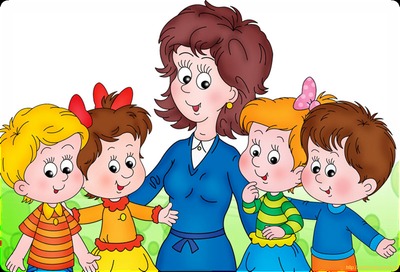 